Welcome to the Home Page of CHEM 108: General Chemistry Lab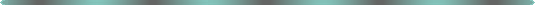 Welcome to Chemistry 108, General Chemistry Laboratory. Chemistry is an important science involved in many areas, as chemists seek means to improve the quality of life. From the food we eat, to the clothes we wear, to energy, our health and the environment, chemistry plays a central role. Scientists studying the mysteries of the human body, the future health of our planet, and the farthest reaches of the universe need an understanding of basic chemical principles. It is important to note that our understanding of chemistry has largely been developed through centuries of rigorous laboratory experimentation. The format of this course is 100% online. We will use LabFlow, a commercial software program. Although we will not collect data in lab, we will investigate labs on paper and complete lab reports using given data. This semester, we will focus on data analysis and most labs will touch upon topics you learned in CHEM 105.The goals of this course align with the University Level Competency #1- ″Winthrop graduates think critically and solve problems″ and University Level Competency #4- ″Winthrop graduates communicate effectively.″ Students completing this course successfully will:-Gain experience analyzing data scientist collect from experiment.-Gain experience relating textbook topics to real lab problems. -Gain experience completing c=scientific lab reports.-Be introduced to some laboratory and instrumental techniques that scientists use in solving problems University-Level Competencies: Competency 1: Winthrop graduates think critically and solve problems.Winthrop University graduates reason logically, evaluate and use evidence, and solve problems. They seek out and assess relevant information from multiple viewpoints to form well-reasoned conclusions. Winthrop graduates consider the full context and consequences of their decisions and continually reexamine their own critical thinking process, including the strengths and weaknesses of their arguments. Throughout this course, students will work on developing their critical thinking and problem solving skills. Students will use their chemistry knowledge to investigate how chemistry is involved in our daily lives.University-Level Competencies: Competency 4: Winthrop graduates communicate effectively. Winthrop University graduates communicate in a manner appropriate to the subject, occasion, and audience. They create texts -including but not limited to written, oral, and visual presentations-that convey content effectively. Mindful of their voice and the impact of their communication, Winthrop graduates successfully express and exchange ideas.CHEM 108- Mr. JohnsonCHEM 108- Dr. McIntoshCHEM 108- Dr. Dammann